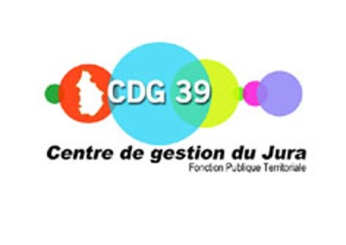 Réf. : art. 1er-3 du Décret n°88-145 du 15 février 1988 pris pour l'application de l'article 136 de la loi du 26 janvier 1984 modifiée portant dispositions statutaires relatives à la fonction publique territoriale et relatif aux agents contractuels de la fonction publique territorialeart. 20 du décret n°2016-1858 du 23 décembre 2016 relatif aux commissions consultatives paritaires et aux conseils de discipline de recours des agents contractuels de la fonction publique territorialeCatégorie A  B  C Sous réserve qu'il ait au préalable formulé une demande de révision auprès de son autorité territoriale, l’agent contractuel peut saisir la commission consultative paritaire compétente dans un délai d’un mois suivant la notification de la réponse explicite ou implicite (deux mois suivant le recours de l’agent) de l'autorité territoriale à sa demande de révision.La saisine est faite sur demande de l’agent et :  transmise par l’agent  transmise par l’autorité territoriale (1)La saisine de la CCP a lieu sur demande de votre agent. Cette demande peut directement être adressée au secrétariat de la CCP par l’agent ou par votre intermédiaire. Il vous appartient sur ce point d’informer vos agents de cette possibilité. Dans cette hypothèse, il est précisé que la collectivité sera tenue informée de la saisine directe de la CCP par l’agent.Collectivité : …………………………………………………………………..Personne en charge du dossier : ………………………………………..…….Tél : ……………………………….. Courriel : ………………………………….Situation administrative de l’agent :Nom et Prénom : ………………………………………………………Grade  : ………………………………………………………..………….  Echelon : ………………..Type du contrat de travail :  Contrat de travail à durée indéterminée (CDI), depuis le : ……………………………………….. Contrat de travail à durée déterminée (CDD), depuis le : …………………………………………Ancienneté dans la collectivité : ………………………………………………………………..Motif du recrutement /article du contrat de travail : ………………………………………………..Date du début :……………………………… …….. Date de fin :………………………………………Joindre impérativement les documents suivants :- Fiche de poste- Demande de révision préalable de l’agent formulée auprès de l’autorité territoriale- Réponse de l’autorité territoriale sur la demande de révision préalable- Copie du compte-rendu d’entretien professionnel de l’année N-1 (le cas échéant)- Copie du compte-rendu d’entretien professionnel de l’année contestée- Et autres documents (il s’agit de tout autre document que vous jugez utile à l’appréciation des membres - facultatifTout dossier incomplet ne sera pas présenté à la CCP.Fait à ………….., le ……………..Signature de l’autorité territoriale et cachet